ECONOMIC DEVELOPMENT COUNCIL OF ST. LUCIE COUNTY, INC. (EDC)The Economic Development Council of St. Lucie County, Inc. (EDC) is a private, 501c (6) not-for-profit corporation dedicated to the promotion of economic vitality in our community. Working in concert with local governments and business partners, the EDC’s core mission is to attract, expand and retain businesses that create higher-paying jobs, broaden the tax base and improve our “economic quality of life”.  The EDC, along with its partners, markets St. Lucie County with strategic initiatives to reach company executives, site selectors and real estate consultants.  Our partners understand that their involvement, collaboration and support of the EDC is an investment in ensuring that business and industry can thrive in St. Lucie County - which ultimately improves the quality of life for all residents.  For a list of investors and to learn more about the EDC, please browse our website www.YourEDC.com.Investor BenefitsOur success depends on private-sector partnership and investment, with your help we will make this vision a reality!  We appreciate your investment and support.  Please complete this application and submit with payment to:Economic Development Council of St. Lucie County, Inc.PO Box 881358Port St. Lucie, FL  34988Please contact Candy Marlow at 772.336.6252 or cmarlow@youredc.com if you have questions.INVESTOR COMMITMENT FORMPLEASE SELECT MEMBERSHIP / INVESTMENT LEVELPlease check here  if you would like to be linked to the EDC website, www.YourEDC.com.INVESTOR BENEFITSBoard of Advisor
$20,000Chairman
$12,500Leadership 
$5,000Corporate
$2,500Ambassador $1,000Automatic seat on EDC Executive Board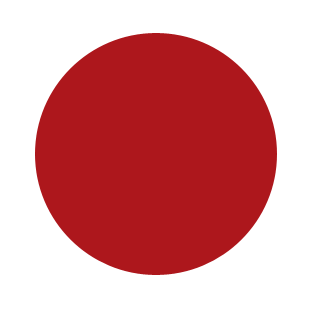 Automatic seat on EDC Board of DirectorsPriority eligibility to sponsor EDC Signature Events – Leadership Dinner & Leaders on the LinksInvitations to special President’s receptionsComplimentary tickets to investor luncheons8642-Eligible for Seat on Board of DirectorsInvitation to monthly Investor luncheonsInvitation to monthly Coffee Talks meetingsInvitation to after-hours mix & mingle eventsCompany URL link on EDC websiteCompany listed in printed collateralAcknowledgement on EDC Facebook pageInvitations to EDC signature eventsApplicant Business InformationApplicant Business InformationApplicant Business InformationApplicant Business InformationApplicant Business InformationCompany Name:Designated Member:First NameLast NameLast NameTitleEmail:Email:Address:Web URL:Web URL:Street AddressCity / State / ZipBusiness Phone:Cell Phone:Cell Phone:Mailing Address If DifferentMailing Address If DifferentMailing Address If DifferentMailing Address If DifferentMailing Address If DifferentAddress:Street Address or PO BoxCity / State / ZipCity / State / ZipCheck the industry categories that best describe your business.Check the industry categories that best describe your business.Check the industry categories that best describe your business.Check the industry categories that best describe your business.Check the industry categories that best describe your business.Check the industry categories that best describe your business.Check the industry categories that best describe your business.Check the industry categories that best describe your business.AccountantsDistributionLife SciencesRelocation ServicesAdvertising / Graphic Design / PromotionalDistributor of voice, data, electrical & CCTVManufacturingRecreation / EntertainmentAgricultureEducationMarketing CommunicationsRentals-Disaster Management Rental & Event RentalAir TransportationEmployment / StaffingMarine Construction, Commercial & NuclearResearch & DevelopmentArchitectsEngineeringMoving & StorageRestaurantsAssociation and OrganizationsEnvironmental ConsultantsNon-ProfitRetail BusinessAttorneysFinancial Advisors and Investment ServicesOffice Equipment & SuppliesSecurity Services & SystemsAutomobile DealershipsGovernmentOffice Furnishings & InteriorsShredding / Document and Hard Drive DestructionAutomotiveHealthcare ServicesPayroll and HR ServicesSignage Design & ManufacturingBankingHospitals & Medical CentersPrintersSolid Waste, Recycling & Construction Debris DisposalBuilding MaterialsHotels, Resorts & Meeting FacilitiesProperty ManagementSurveying & MappingBusiness ConsultantsIndustrial ParksPublic Relations & MarketingTransportationCall CenterInsurancePublishingTV / CableCateringInterior DesignReal Estate AppraisalUtilitiesCommercial CleaningIT Consultants & Computer NetworkingReal Estate DevelopmentWater and Mold RemediationConstructionLand Planning & Consulting ServicesReal Estate Development & ConstructionWeb Design & DevelopmentContractorsLandscape Architects / Landscape MaintenanceReal Estate Sales / LeasingOther (please describe)Level of Membership InvestmentLevel of Membership InvestmentLevel of Membership InvestmentLevel of Membership InvestmentLevel of Membership InvestmentLevel of Membership InvestmentLevel of Membership InvestmentLevel of Membership InvestmentLevel of Membership InvestmentLevel of Membership Investment$20,000 Board of Advisor Level$12,500 Chairman Level$5,000 Leadership Level$2,500Corporate Level$1,000Ambassador Level